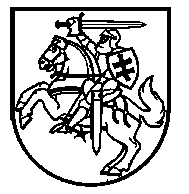 LIETUVOS RESPUBLIKOSSOCIALINĖS APSAUGOS IR DARBO MINISTRASĮSAKYMASDĖL JAUNIMO REIKALŲ DEPARTAMENTO PRIE SOCIALINĖS APSAUGOS IR DARBO MINISTERIJOS ADMINISTRACIJOS STRUKTŪROS PATVIRTINIMO2021 m. gegužės 13 d. Nr. A1-374VilniusVadovaudamasi Lietuvos Respublikos Vyriausybės įstatymo 26 straipsnio 3 dalies 8 punktu, Lietuvos Respublikos Vyriausybės 2010 m. spalio 20 d. nutarimo Nr. 1517 „Dėl įstaigų prie ministerijų“ 2 punktu ir atsižvelgdama į Pavyzdinę įstaigos prie ministerijos administracijos struktūrą, patvirtintą Lietuvos Respublikos Vyriausybės 2018 m. spalio 17 d. nutarimu Nr. 1043 „Dėl Pavyzdinės ministerijos administracijos struktūros ir Pavyzdinės įstaigos prie ministerijos administracijos struktūros patvirtinimo“:T v i r t i n u  pridedamus:Jaunimo reikalų departamento prie Socialinės apsaugos ir darbo ministerijos administracijos struktūrą;Jaunimo reikalų departamento prie Socialinės apsaugos ir darbo ministerijos administracijos struktūros schemą.P r i p a ž į s t u  netekusiu galios Lietuvos Respublikos socialinės apsaugos ir darbo ministro 2018 m. spalio 10 d. įsakymą Nr. A1-555 ,,Dėl Jaunimo reikalų departamento prie Socialinės apsaugos ir darbo ministerijos administracijos struktūros patvirtinimo“.N u s t a t a u,  kad šis įsakymas įsigalioja 2021 m. liepos 1 d.Socialinės apsaugos ir darbo ministrė                                                                  Monika Navickienė                            PATVIRTINTALietuvos Respublikos socialinės apsaugos ir darbo ministro 2021 m. gegužės 13 d.įsakymu Nr. A1-374JAUNIMO REIKALŲ DEPARTAMENTO PRIE SOCIALINĖS APSAUGOS IR DARBO MINISTERIJOS ADMINISTRACIJOS STRUKTŪRAJaunimo reikalų departamento prie Socialinės apsaugos ir darbo ministerijos administracijos struktūrą sudaro:Direktorius;Direktoriaus pavaduotojas;Vyriausiasis specialistas (auditui);Bendrųjų reikalų skyrius;Nacionalinės jaunimo politikos skyrius;Tarptautinės jaunimo politikos skyrius.______________________